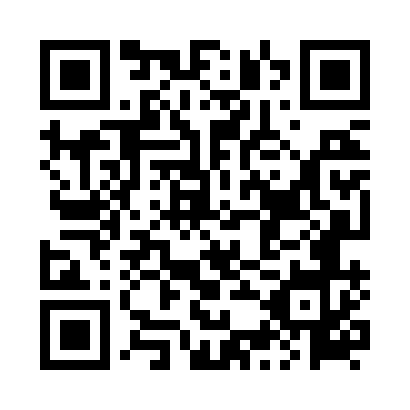 Prayer times for Kulikowka, PolandWed 1 May 2024 - Fri 31 May 2024High Latitude Method: Angle Based RulePrayer Calculation Method: Muslim World LeagueAsar Calculation Method: HanafiPrayer times provided by https://www.salahtimes.comDateDayFajrSunriseDhuhrAsrMaghribIsha1Wed2:134:5312:255:347:5810:292Thu2:124:5112:255:357:5910:303Fri2:114:4912:255:368:0110:314Sat2:104:4712:255:378:0310:315Sun2:094:4512:255:388:0510:326Mon2:084:4412:255:398:0610:337Tue2:084:4212:245:408:0810:348Wed2:074:4012:245:428:1010:349Thu2:064:3812:245:438:1210:3510Fri2:054:3612:245:448:1310:3611Sat2:054:3512:245:458:1510:3612Sun2:044:3312:245:468:1710:3713Mon2:034:3112:245:478:1810:3814Tue2:034:2912:245:478:2010:3915Wed2:024:2812:245:488:2110:3916Thu2:014:2612:245:498:2310:4017Fri2:014:2512:245:508:2510:4118Sat2:004:2312:245:518:2610:4119Sun2:004:2212:245:528:2810:4220Mon1:594:2012:245:538:2910:4321Tue1:594:1912:255:548:3110:4322Wed1:584:1812:255:558:3210:4423Thu1:584:1612:255:568:3410:4524Fri1:574:1512:255:568:3510:4625Sat1:574:1412:255:578:3710:4626Sun1:564:1312:255:588:3810:4727Mon1:564:1212:255:598:3910:4728Tue1:564:1012:256:008:4110:4829Wed1:554:0912:256:008:4210:4930Thu1:554:0812:266:018:4310:4931Fri1:554:0812:266:028:4410:50